CALCULS DU 14 AVRIL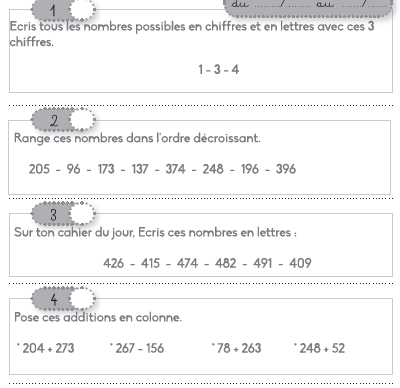 